ПРИЛОЖЕНИЕ № 4 КВАРТАЛЬНАЯ ОТЧЕТНОСТЬ ЗА III КВАРТАЛ 2014 ГОДА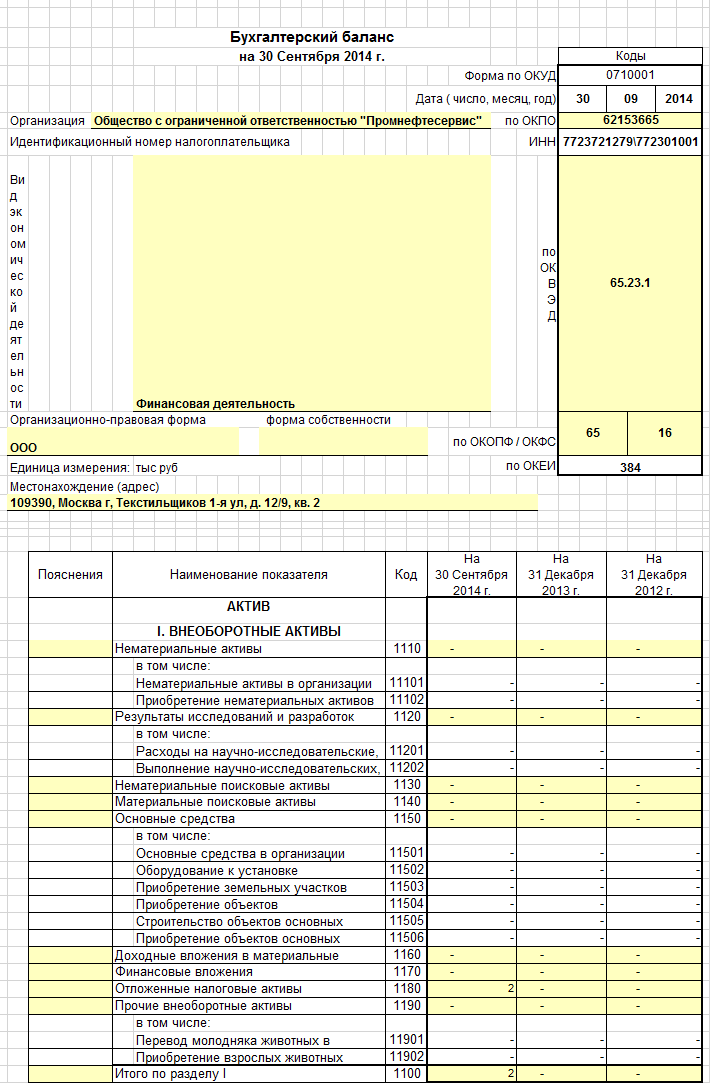 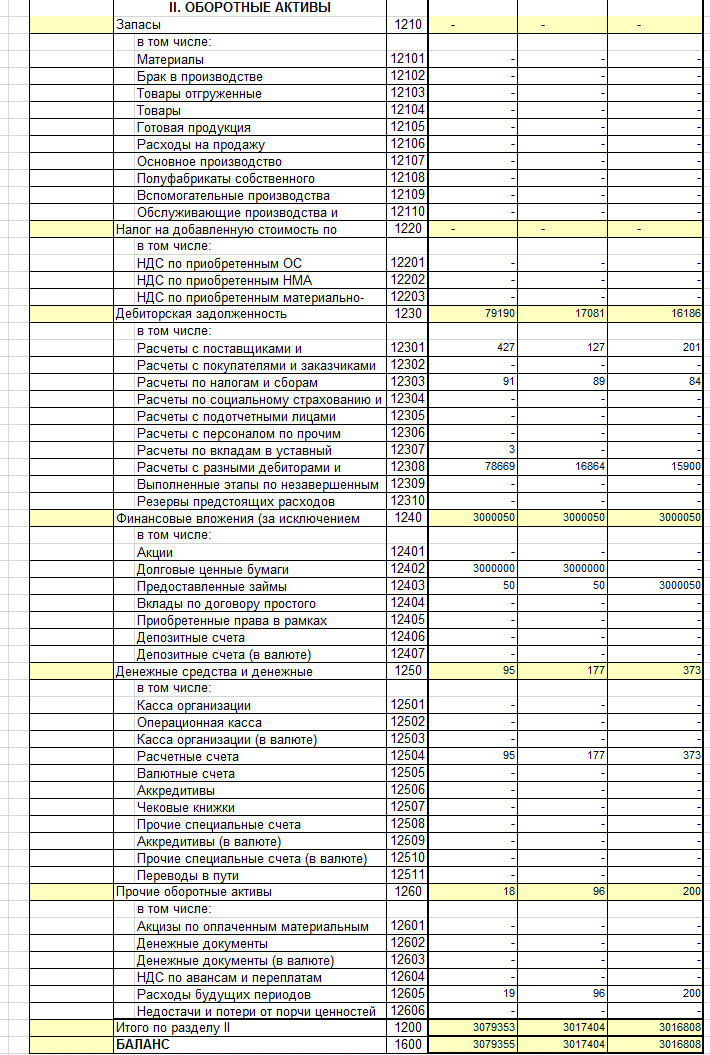 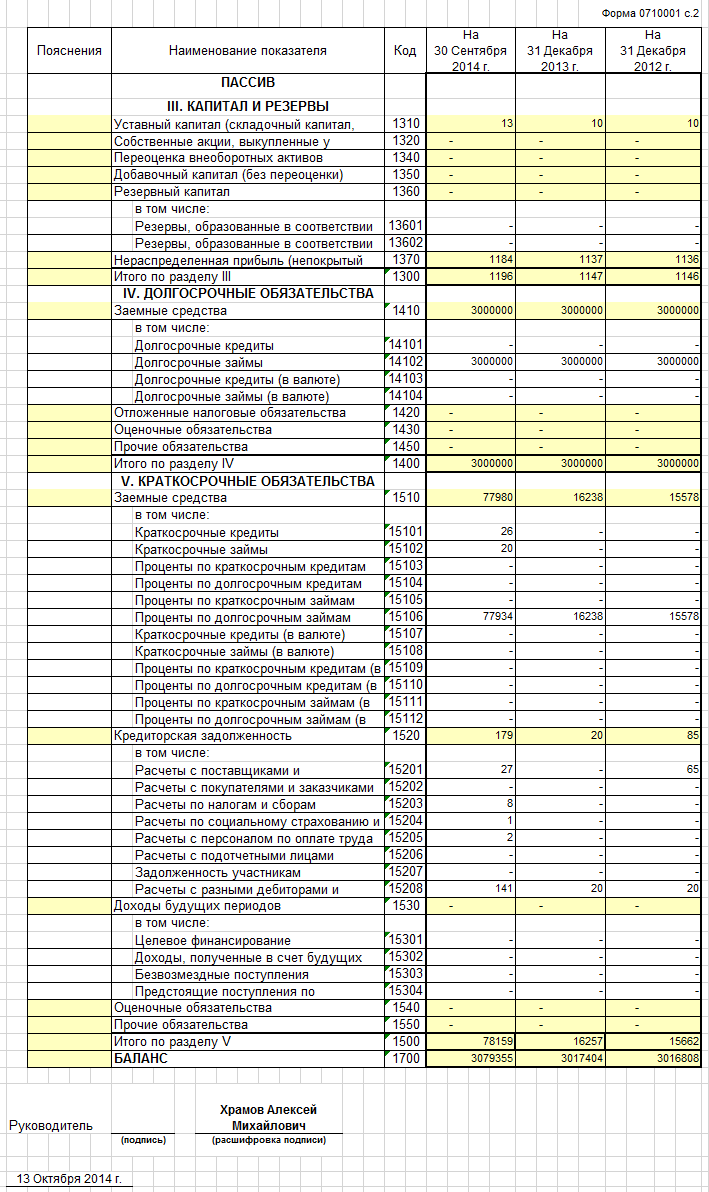 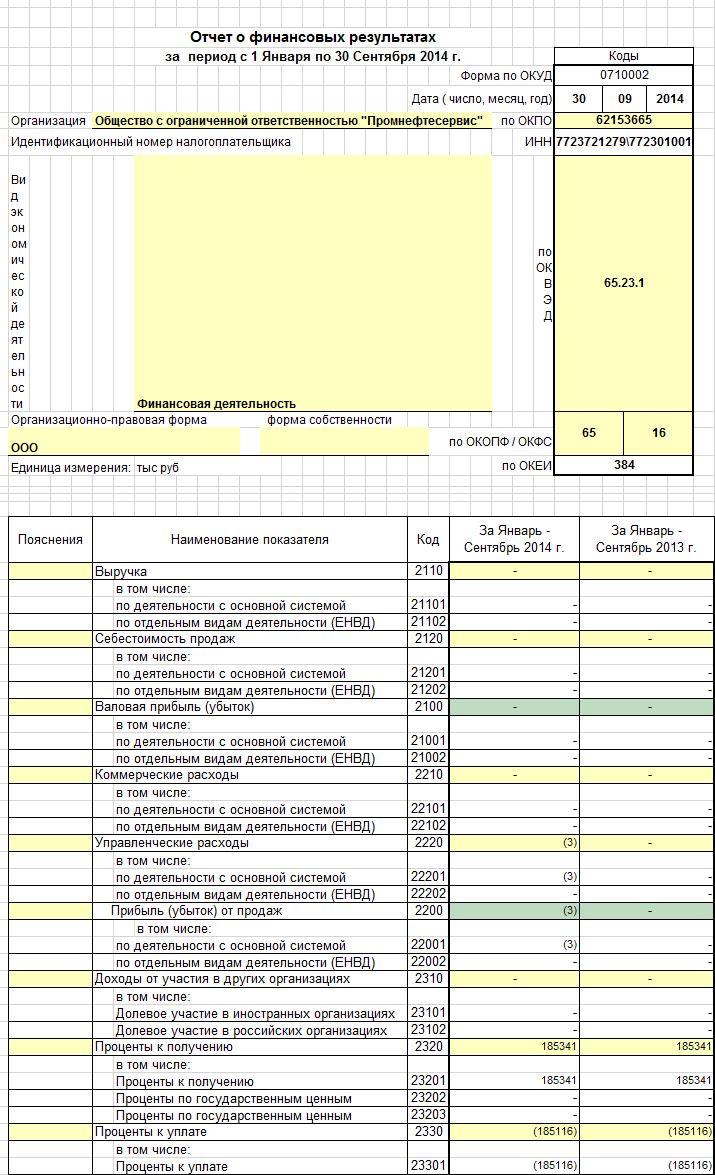 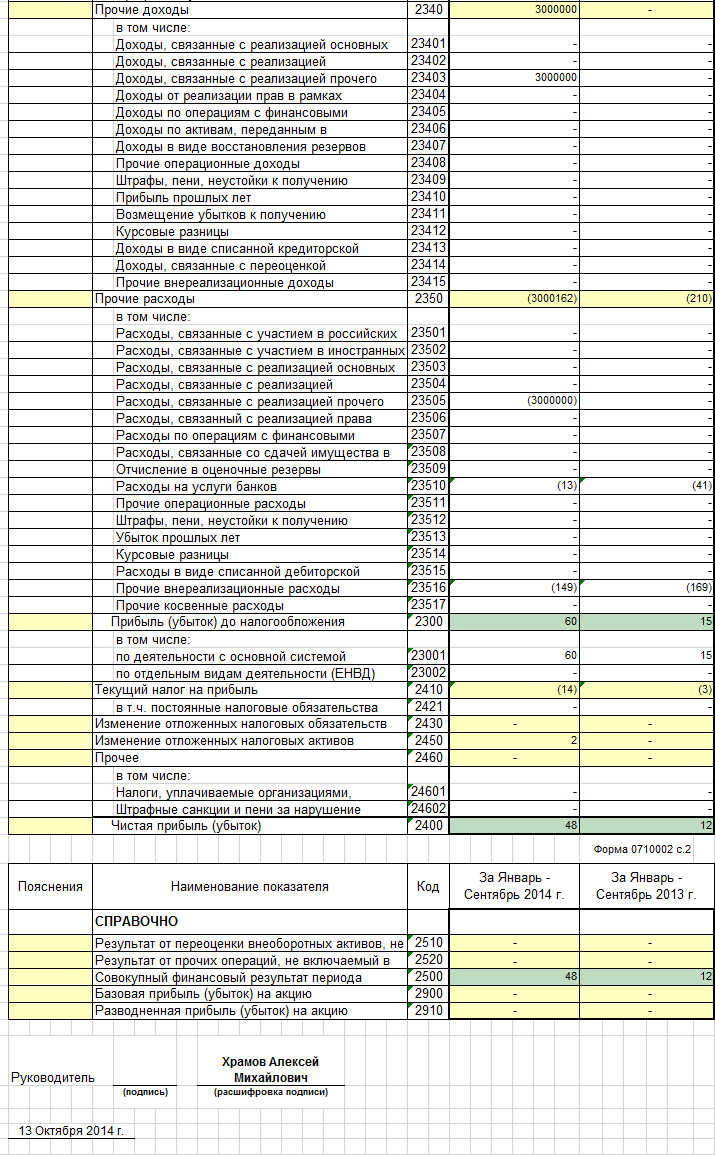 